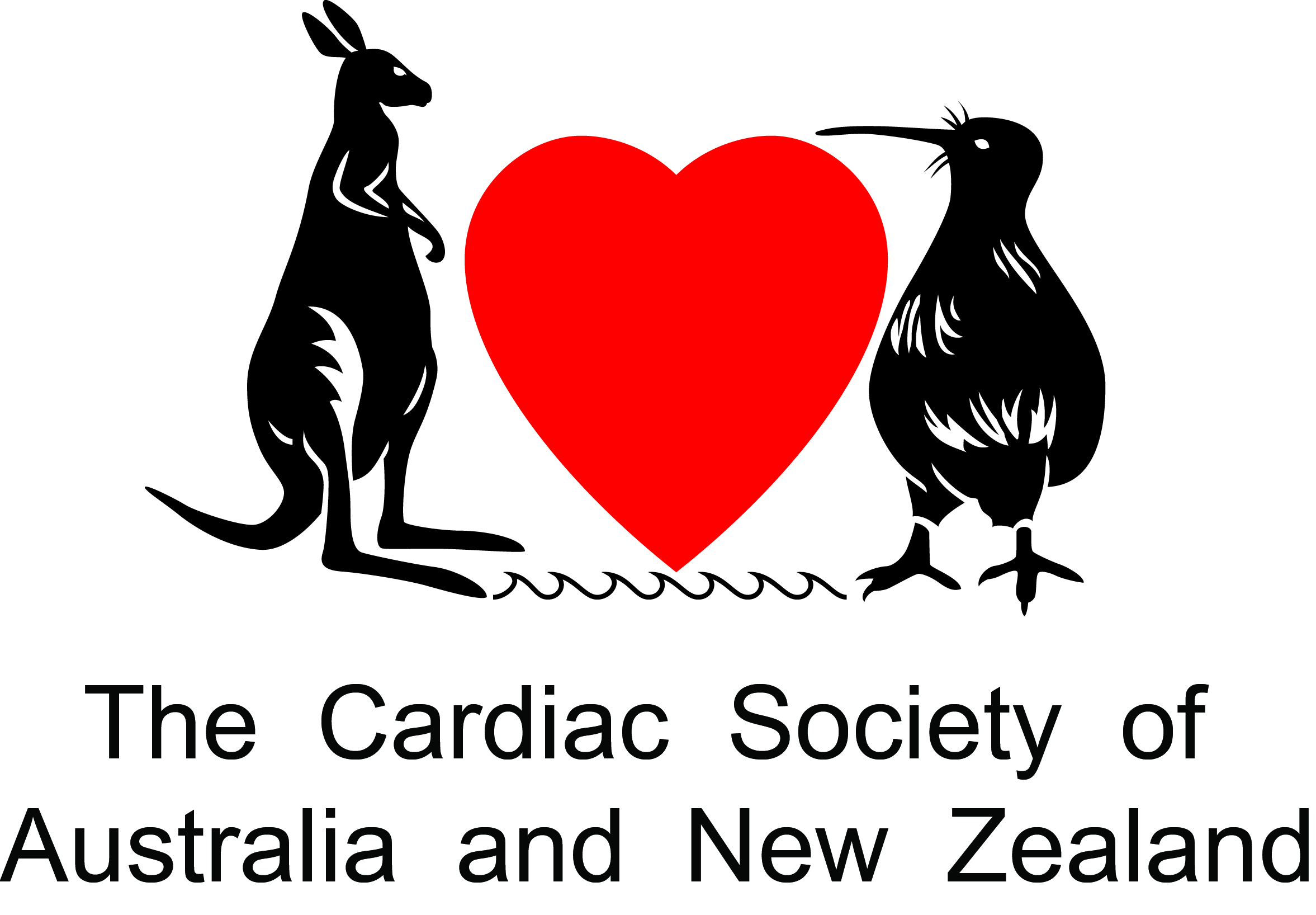 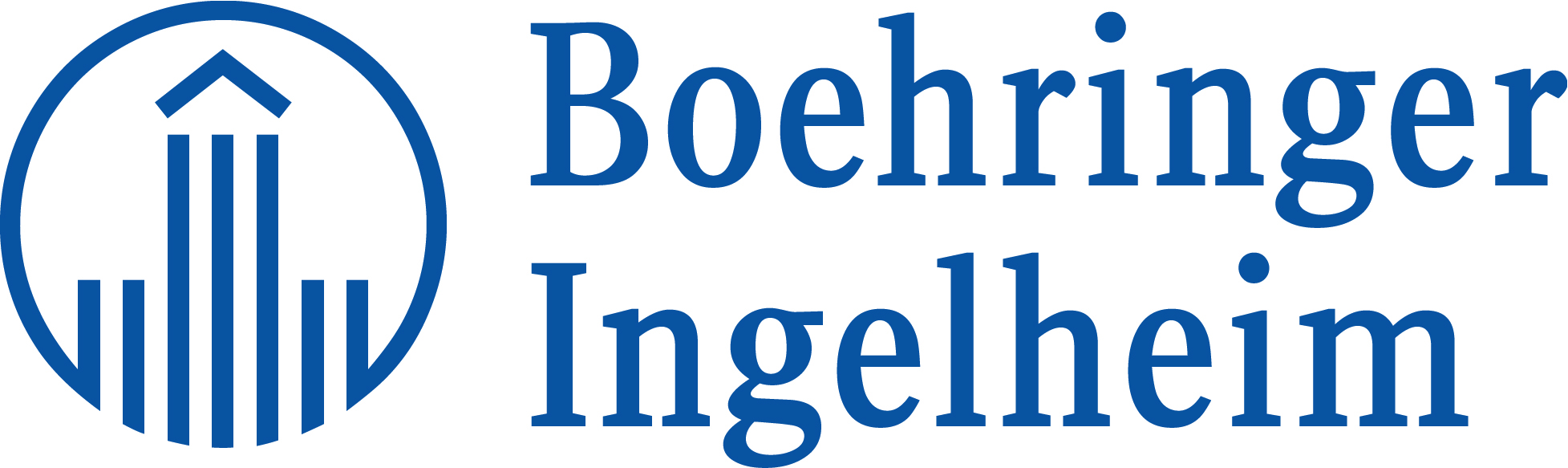 Exclusively supported by an unrestricted research grant from Boehringer IngelheimApplication Form APPLICANT DETAILSRESEARCH PROJECT DETAILSA project proposal of no more than 1,500 words must accompany your application and comprise the following:Short backgroundStudy designMethodsMilestones/timelineBudgetSUPERVISOR (current or proposed)FUNDING SOURCESIs this application under review by any other funding body? If YES, please provide details.CLEARANCE REQUIREMENTSResearch funded by the CSANZ shall be conducted in accordance with the NHMRC Australian Code for the Responsible Conduct of Research (2007). Clearances for research that involve any of the following shall be obtained from the appropriate Ethics Committee and/or Biosafety Committee and submitted to the CSANZ.DECLARATION(a)  ApplicantI certify that all details given in the application are correct and I agree to carry out the project in accordance with the CSANZ-Boehringer Ingelheim Cardiovascular Research Innovation Grant Conditions and in accordance with the principles of the NHMRC Australian Code for the Responsible Conduct of Research (2007). By signing, I confirm that I have complied with all instructions in the application form and understand that failure to do so may result in the withdrawal of the application from the review process.(b) Supervisor I certify that all details given in the application are correct and I agree to carry out the project in accordance with the CSANZ-Boehringer Ingelheim Cardiovascular Research Innovation Grant Conditions and in accordance with the principles of the NHMRC Australian Code for the Responsible Conduct of Research (2007).(c) Head of DepartmentI certify that appropriate facilities will be available to the applicant if successful and I will ensure that the project will be carried out in accordance with the CSANZ-Boehringer Ingelheim Cardiovascular Research Innovation Grant Conditions.CHECKLISTBefore submitting, check that your application includes:Applications can be scanned and emailed to: info@csanz.edu.auOr by post to:CSANZ
Suite 4, Level 12189 Kent StreetSYDNEY  NSW  2000AUSTRALIAClosing date for applications22 September, 2017Applicant NameProject TitleTitleNameCurrent PositionCommencement Date	Commencement Date	Institution	Postal Address	Telephone	Mobile Mobile EmailMost Recent and Highest Academic QualificationsMost Recent and Highest Academic QualificationsMost Recent and Highest Academic QualificationsYearDegreeConferring InstitutionProject TitleField of CardiologyInstitution
 if different from aboveSurnameFirst NameTitleQualificationsInstitution	Department	Telephone	 (optional)EmailFunding BodyDetails of Application(include award category & reference number if known)YES / NO5.1Does this project involve experiments on human subjects?5.1If YES, is Human Ethics Review Committee approval attached?5.22 (b)Does this project involve experiments on animals?5.22 (b)If YES, is Animal Ethics Review Committee approval attached?5.3Does this project involve genetic manipulation of organisms or the use of radioactive/carcinogenic / toxic chemicals?5.3If YES, is Institutional Bio-safety Committee approval attached?Full Name SignatureDate ___/___/17Full Name SignatureDate ___/___/17TitleFull NamePositionDepartmentInstitutionSignatureDate    ___/___/17